UL Student Council 2021 / 22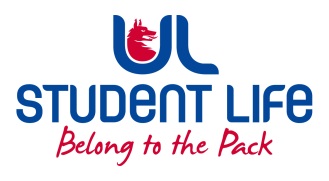                                           Meeting 9                                       AgendaDuration: 70 minutes                   Next Meeting: 29th March 2022Meeting :UL Student Life CouncilUL Student Life CouncilUL Student Life CouncilUL Student Life CouncilDate:March 15th 2022 (Semester 2 - Week 8)March 15th 2022 (Semester 2 - Week 8)March 15th 2022 (Semester 2 - Week 8)March 15th 2022 (Semester 2 - Week 8)Venue:ZoomTime :6pmMembers: Cillian O’ Donohue, Alice Hynes, Seán Ó’ Maoilchiaráin, Rania Shadeed; Louis Pemble; Cían Ó’ Caoinleáin; Vishal Manuhar; Alan Enright; Deepak Venkatasuresh; Vivin Viswanath; Darren Heffernan; Karan Gupta; Denver Joseph Saldanha; Emily Timmins; Edel Straum; Ben Fitzgerald Kiely;Izzabella Parkinson; Joe Drennan; Jeremy Pili; Mary O’ Donnell; Eoghan O’ Mahony; Karin Mason; Clodagh Campion; Sushmita Biswas; Manoj Aggarwal; Achran Jain; Prateek Singh Patel; Yi Qin Gan; Melwin Mathew; Abaigéal Drummy; James Conner; Eadaoin Keyes; Sherin Thomas Emmatty; Lokesh Kumar Rawat; Leanne Glanville; Boots Doyle; Niamh Hickey; James Whelan.In Attendance: Siobhán Wilmott; John McDermott.Apologies: Jeremy Pili; Milan Kovacs; Izzabella ParkinsonMembers: Cillian O’ Donohue, Alice Hynes, Seán Ó’ Maoilchiaráin, Rania Shadeed; Louis Pemble; Cían Ó’ Caoinleáin; Vishal Manuhar; Alan Enright; Deepak Venkatasuresh; Vivin Viswanath; Darren Heffernan; Karan Gupta; Denver Joseph Saldanha; Emily Timmins; Edel Straum; Ben Fitzgerald Kiely;Izzabella Parkinson; Joe Drennan; Jeremy Pili; Mary O’ Donnell; Eoghan O’ Mahony; Karin Mason; Clodagh Campion; Sushmita Biswas; Manoj Aggarwal; Achran Jain; Prateek Singh Patel; Yi Qin Gan; Melwin Mathew; Abaigéal Drummy; James Conner; Eadaoin Keyes; Sherin Thomas Emmatty; Lokesh Kumar Rawat; Leanne Glanville; Boots Doyle; Niamh Hickey; James Whelan.In Attendance: Siobhán Wilmott; John McDermott.Apologies: Jeremy Pili; Milan Kovacs; Izzabella ParkinsonMembers: Cillian O’ Donohue, Alice Hynes, Seán Ó’ Maoilchiaráin, Rania Shadeed; Louis Pemble; Cían Ó’ Caoinleáin; Vishal Manuhar; Alan Enright; Deepak Venkatasuresh; Vivin Viswanath; Darren Heffernan; Karan Gupta; Denver Joseph Saldanha; Emily Timmins; Edel Straum; Ben Fitzgerald Kiely;Izzabella Parkinson; Joe Drennan; Jeremy Pili; Mary O’ Donnell; Eoghan O’ Mahony; Karin Mason; Clodagh Campion; Sushmita Biswas; Manoj Aggarwal; Achran Jain; Prateek Singh Patel; Yi Qin Gan; Melwin Mathew; Abaigéal Drummy; James Conner; Eadaoin Keyes; Sherin Thomas Emmatty; Lokesh Kumar Rawat; Leanne Glanville; Boots Doyle; Niamh Hickey; James Whelan.In Attendance: Siobhán Wilmott; John McDermott.Apologies: Jeremy Pili; Milan Kovacs; Izzabella ParkinsonMembers: Cillian O’ Donohue, Alice Hynes, Seán Ó’ Maoilchiaráin, Rania Shadeed; Louis Pemble; Cían Ó’ Caoinleáin; Vishal Manuhar; Alan Enright; Deepak Venkatasuresh; Vivin Viswanath; Darren Heffernan; Karan Gupta; Denver Joseph Saldanha; Emily Timmins; Edel Straum; Ben Fitzgerald Kiely;Izzabella Parkinson; Joe Drennan; Jeremy Pili; Mary O’ Donnell; Eoghan O’ Mahony; Karin Mason; Clodagh Campion; Sushmita Biswas; Manoj Aggarwal; Achran Jain; Prateek Singh Patel; Yi Qin Gan; Melwin Mathew; Abaigéal Drummy; James Conner; Eadaoin Keyes; Sherin Thomas Emmatty; Lokesh Kumar Rawat; Leanne Glanville; Boots Doyle; Niamh Hickey; James Whelan.In Attendance: Siobhán Wilmott; John McDermott.Apologies: Jeremy Pili; Milan Kovacs; Izzabella ParkinsonMembers: Cillian O’ Donohue, Alice Hynes, Seán Ó’ Maoilchiaráin, Rania Shadeed; Louis Pemble; Cían Ó’ Caoinleáin; Vishal Manuhar; Alan Enright; Deepak Venkatasuresh; Vivin Viswanath; Darren Heffernan; Karan Gupta; Denver Joseph Saldanha; Emily Timmins; Edel Straum; Ben Fitzgerald Kiely;Izzabella Parkinson; Joe Drennan; Jeremy Pili; Mary O’ Donnell; Eoghan O’ Mahony; Karin Mason; Clodagh Campion; Sushmita Biswas; Manoj Aggarwal; Achran Jain; Prateek Singh Patel; Yi Qin Gan; Melwin Mathew; Abaigéal Drummy; James Conner; Eadaoin Keyes; Sherin Thomas Emmatty; Lokesh Kumar Rawat; Leanne Glanville; Boots Doyle; Niamh Hickey; James Whelan.In Attendance: Siobhán Wilmott; John McDermott.Apologies: Jeremy Pili; Milan Kovacs; Izzabella ParkinsonMembers: Cillian O’ Donohue, Alice Hynes, Seán Ó’ Maoilchiaráin, Rania Shadeed; Louis Pemble; Cían Ó’ Caoinleáin; Vishal Manuhar; Alan Enright; Deepak Venkatasuresh; Vivin Viswanath; Darren Heffernan; Karan Gupta; Denver Joseph Saldanha; Emily Timmins; Edel Straum; Ben Fitzgerald Kiely;Izzabella Parkinson; Joe Drennan; Jeremy Pili; Mary O’ Donnell; Eoghan O’ Mahony; Karin Mason; Clodagh Campion; Sushmita Biswas; Manoj Aggarwal; Achran Jain; Prateek Singh Patel; Yi Qin Gan; Melwin Mathew; Abaigéal Drummy; James Conner; Eadaoin Keyes; Sherin Thomas Emmatty; Lokesh Kumar Rawat; Leanne Glanville; Boots Doyle; Niamh Hickey; James Whelan.In Attendance: Siobhán Wilmott; John McDermott.Apologies: Jeremy Pili; Milan Kovacs; Izzabella ParkinsonNo.ItemsItemsItemsItemsResponsibleTime AllocationWelcome to New MembersWelcome to New MembersWelcome to New MembersWelcome to New Members1.Minutes and Matters ArisingMinutes of Council Meeting – 1st March 2022.Minutes and Matters ArisingMinutes of Council Meeting – 1st March 2022.Minutes and Matters ArisingMinutes of Council Meeting – 1st March 2022.Minutes and Matters ArisingMinutes of Council Meeting – 1st March 2022.Cían   5 mins2.Meeting BusinessMeeting BusinessMeeting BusinessMeeting BusinessaResignation & Thank you to JordanResignation & Thank you to JordanResignation & Thank you to JordanResignation & Thank you to JordanCían 5 minsb.Executive ReportsExecutive ReportsExecutive ReportsExecutive ReportsExec  15 minsc.Student Elections Student Elections Student Elections Student Elections Siobhán  10 minsd.Mental Health Week - DiscussionMental Health Week - DiscussionMental Health Week - DiscussionMental Health Week - DiscussionSeán 10 minseDiversity & Inclusion Online TrainingDiversity & Inclusion Online TrainingDiversity & Inclusion Online TrainingDiversity & Inclusion Online TrainingSiobhán  5 minsf.Dept. Rep Report (Standing Item)Dept. Rep Report (Standing Item)Dept. Rep Report (Standing Item)Dept. Rep Report (Standing Item)Dept. Reps10 minsg.Interest Group Rep Report (Standing Item)Interest Group Rep Report (Standing Item)Interest Group Rep Report (Standing Item)Interest Group Rep Report (Standing Item)Interest Groups10 minsAOBAOBAOBAOB